You are receiving this email because you have an existing relationship with the Conquer Cancer Foundation or the American Society of Clinical Oncology.  Visit your personalized Subscription Center to unsubscribe or to select your preferences for receiving Conquer Cancer Foundation/American Society of Clinical Oncology promotional email.  Please do not reply to this email.

This email was sent by: Conquer Cancer Foundation
2318 Mill Road, Suite 800 Alexandria, VA, 22314, United States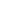 To view this email as a web page, go here.